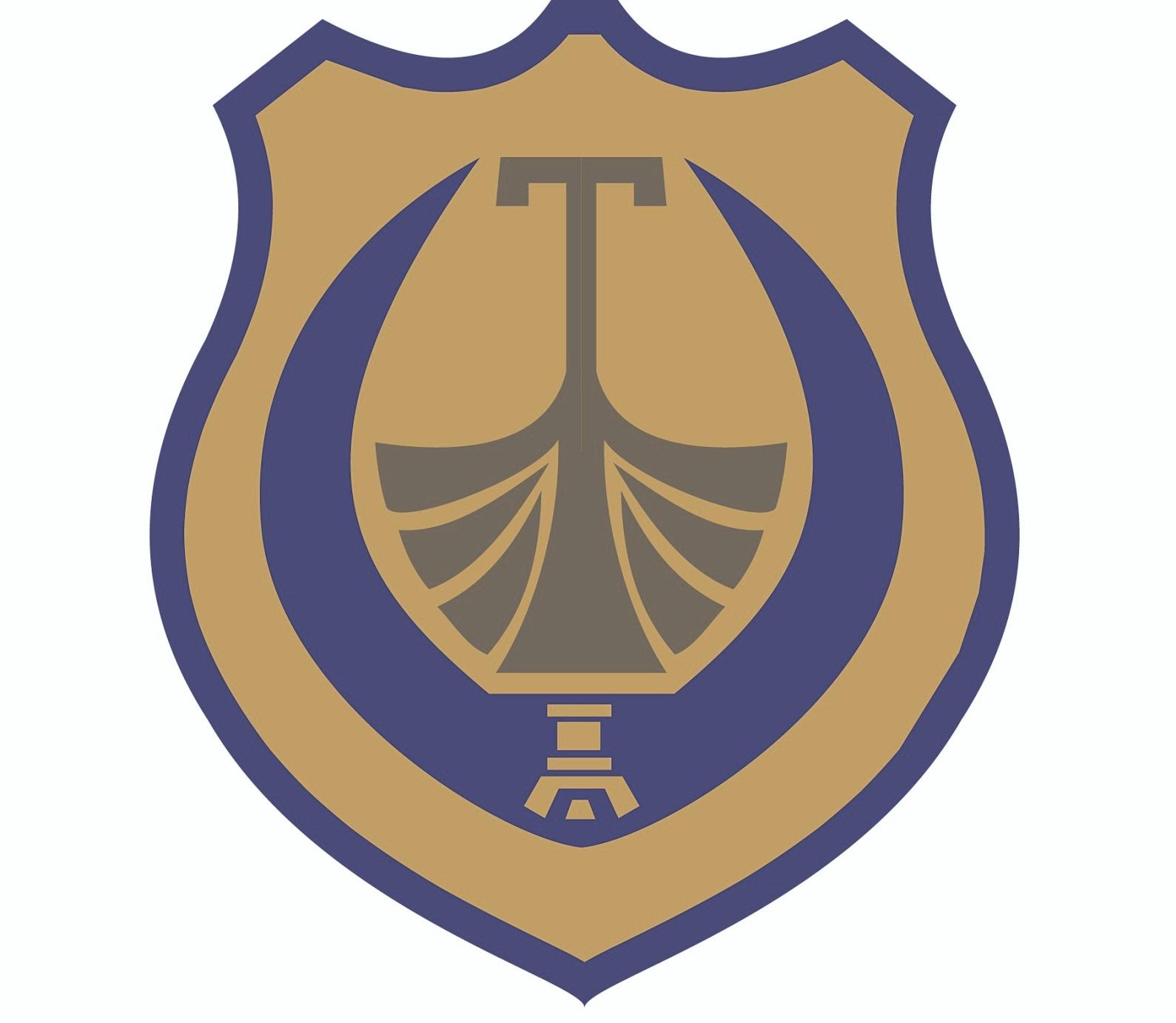 Naziv sportske organizacijePredsjednik ili ovlašćeno lice sportske organizacijeAdresa sjedišta kancelarije sportske organizacijeBroj telefona ovlašćenog licae-mail adresa / sajt sportske organizacijeŽiro račun sportske organizacijeGodina osnivanja klubaNivo takmičenja sportske organizacijeProcjena iznosa sredstava koji je potreban za sprovođenje programaDatumM.P.Potpis ovlašćenog lica sportske organizacijeM.P.POTREBNA DOKUMENTA;Rješenje o upisu u Registar sportskih organizacijaUvjerenje matičnog saveza o broju registrovanih članovaIzvod iz evidencije članstva po uzrasnim kategorijama, ovjeren od strane odgovornog lica u sportskoj organizacijiUvjerenje Uprave za inspekcijske poslove da protiv sportske organizacije nije pokrenut postupak ili izrečena zabrana obavljanja sportske djelatnostUvjerenje Poreske uprave o izmirenim obavezama, odnosno o reprogramu duga Uvjerenje Centralne banke Crne Gore da račun nije u blokadiPodaci o ostvarenim rezultatima za prethodnu godinuProgram rada sportske organizacije za tekuću godinu (sa specifikacijom troškova, planom i dinamikom realizacije )Ovjerena izjava ovlašćenog lica sportske organizacije o istinitosti podataka navedenih u prijavi POTREBNA DOKUMENTA;Rješenje o upisu u Registar sportskih organizacijaUvjerenje matičnog saveza o broju registrovanih članovaIzvod iz evidencije članstva po uzrasnim kategorijama, ovjeren od strane odgovornog lica u sportskoj organizacijiUvjerenje Uprave za inspekcijske poslove da protiv sportske organizacije nije pokrenut postupak ili izrečena zabrana obavljanja sportske djelatnostUvjerenje Poreske uprave o izmirenim obavezama, odnosno o reprogramu duga Uvjerenje Centralne banke Crne Gore da račun nije u blokadiPodaci o ostvarenim rezultatima za prethodnu godinuProgram rada sportske organizacije za tekuću godinu (sa specifikacijom troškova, planom i dinamikom realizacije )Ovjerena izjava ovlašćenog lica sportske organizacije o istinitosti podataka navedenih u prijavi POTREBNA DOKUMENTA;Rješenje o upisu u Registar sportskih organizacijaUvjerenje matičnog saveza o broju registrovanih članovaIzvod iz evidencije članstva po uzrasnim kategorijama, ovjeren od strane odgovornog lica u sportskoj organizacijiUvjerenje Uprave za inspekcijske poslove da protiv sportske organizacije nije pokrenut postupak ili izrečena zabrana obavljanja sportske djelatnostUvjerenje Poreske uprave o izmirenim obavezama, odnosno o reprogramu duga Uvjerenje Centralne banke Crne Gore da račun nije u blokadiPodaci o ostvarenim rezultatima za prethodnu godinuProgram rada sportske organizacije za tekuću godinu (sa specifikacijom troškova, planom i dinamikom realizacije )Ovjerena izjava ovlašćenog lica sportske organizacije o istinitosti podataka navedenih u prijavi 